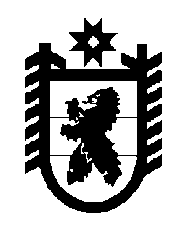 Российская Федерация Республика Карелия    УКАЗГЛАВЫ РЕСПУБЛИКИ КАРЕЛИЯО внесении изменений в Указ Главы Республики Карелия от 29 августа 2006 года № 130Внести в Указ Главы Республики Карелия от 29 августа 2006 года              № 130 «О создании Межведомственной комиссии по вопросам оплаты труда, уплаты страховых взносов, налога на доходы физических лиц и снижения неформальной занятости» (Собрание законодательства Республики Карелия, 2006, № 8, ст. 927; 2007, № 7, ст. 892; 2008, № 8,                   ст. 993; 2010, № 6, ст. 672; № 12, ст. 1674; 2012, № 5, ст. 867; 2013, № 10,                       ст. 1822; 2014, № 11, ст. 2016; 2015, № 5, ст. 889; № 10, ст. 1943; 2016, № 3, ст. 465; № 11, ст. 2347; 2017, № 8, ст. 1512; 2018, № 2, ст. 238)                               с изменениями, внесенными распоряжением Главы Республики Карелия 
от 2 августа 2018 года № 434-р, следующие изменения:1) в преамбуле после слов «в части» дополнить словами «соблюдения запрета на ограничение трудовых прав и свобод граждан в зависимости от возраста, а также реализации мер, направленных на сохранение и развитие занятости граждан предпенсионного возраста                      (в течение пяти лет до наступления возраста, дающего право на страховую пенсию по старости, в том числе назначаемую досрочно),»; 2) в Положении о Межведомственной комиссии по вопросам оплаты труда, уплаты страховых взносов, налога на доходы физических лиц и снижения неформальной занятости, утвержденном названным Указом:в пункте 1 после слов «в части» дополнить словами «соблюдения запрета на ограничение трудовых прав и свобод граждан в зависимости 
от возраста, а также реализации мер, направленных на сохранение и развитие занятости граждан предпенсионного возраста (в течение пяти лет до наступления возраста, дающего право на страховую пенсию 
по старости, в том числе назначаемую досрочно) (далее – граждане предпенсионного возраста),»;пункт 3 дополнить подпунктом «е» следующего содержания:«е) взаимодействие с организациями и работодателями – индивидуальными предпринимателями без образования юридического лица в вопросах соблюдения запрета на ограничение трудовых прав и свобод граждан в зависимости от возраста, а также реализации мер, направленных на сохранение и развитие занятости граждан предпенсионного возраста.».          Глава Республики Карелия                                                              А.О. Парфенчиковг. Петрозаводск26 декабря 2018 года№ 100